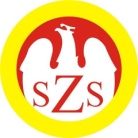 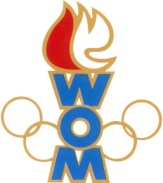 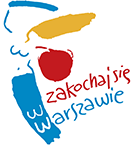 LVI WOMKOMUNIKAT KOŃCOWY ZAWODÓW FINAŁOWYCHW PIŁCE RĘCZNEJ CHŁOPCÓW - DZIECI W ROKU SZK.2022/2023Zespół z Rembertowa  nie zgłosił się do rozgrywek.MiejsceSzkołaDzielnicaPkt. WOM1Szkoła Podstawowa nr 336Ursynów162Szkoła Podstawowa nr 300Wilanów143Szkoła Podstawowa nr 77Bielany124Szkoła Podstawowa nr 210Śródmieście105Szkoła Podstawowa nr 11Ursus86Szkoła Podstawowa nr 357Bemowo77Szkoła Podstawowa nr 141Praga Płd67Szkoła Podstawowa nr 175Ochota69Szkoła Podstawowa nr 342Białołęka49Szkoła Podstawowa nr 272Mokotów49Szkoła Podstawowa nr 124Wawer49Szkoła Podstawowa nr 94Włochy413   Szkoła Podstawowa nr 206  Targówek213   Szkoła Podstawowa nr 353  Wesoła213   Szkoła Podstawowa nr 132  Wola213   Szkoła Podstawowa nr 258  Praga Płn213   Szkoła Podstawowa nr 392  Zoliborz2